SLOVAKIAN AND SPANISH CHRISTMAS CARDS WITH BEESVOTING RESULTS FROM POLAND, STUDENTS & PARENTS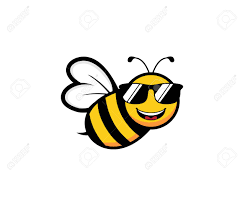 Card numberTotal scoreThe winners 280317260269266252357V400II369III276312274256361IV322355273271304344413I352275296